Załącznik nr 3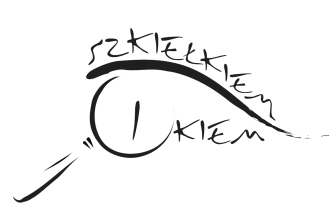 Zgoda rodziców / prawnych opiekunów dziecka………………………………………………..imię i nazwisko dziecka………………………………………………..nazwa i adres szkoły, do której uczęszcza dziecko………………………………………………..klasa, do której uczęszcza dzieckoOŚWIADCZENIEOświadczam, że wyrażam zgodę na publikowanie danych osobowych oraz wyników uzyskanych przez moje dziecko podczas IV POWIATOWEGO KONKURSU  PRZYRODNICZEGO „SZKIEŁKIEM I OKIEM” organizowanego przez Szkołę Podstawową oraz Gimnazjum im. św. Tomasza z Akwinu w Józefowie, w dniu 23 marca 2018 r.Równocześnie oświadczam, że znam i akceptuję regulamin wyżej wymienionego konkursu.  ……………………                                                 …….……………………………………                                                                            data                                                                                     czytelnie imię i nazwisko rodzica / opiekuna prawnegopodstawa prawna:Ustawa z dnia 29 sierpnia 1997 r. o ochronie danych osobowych (tekst jednolity: Dz. U. z 2002 r. nr 101, poz. 926)